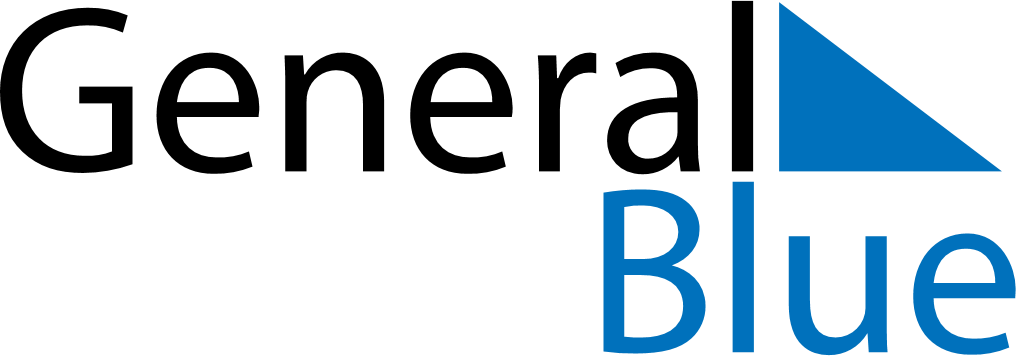 July 2021July 2021July 2021July 2021ZambiaZambiaZambiaSundayMondayTuesdayWednesdayThursdayFridayFridaySaturday1223456789910Heroes’ DayUnity Day111213141516161718192021222323242526272829303031